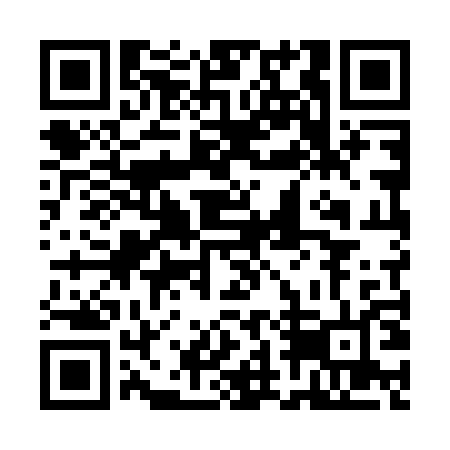 Prayer times for Agua d' Alte, PortugalMon 1 Apr 2024 - Tue 30 Apr 2024High Latitude Method: Angle Based RulePrayer Calculation Method: Muslim World LeagueAsar Calculation Method: HanafiPrayer times provided by https://www.salahtimes.comDateDayFajrSunriseDhuhrAsrMaghribIsha1Mon5:447:141:346:047:549:202Tue5:427:131:346:057:559:213Wed5:407:111:336:057:569:224Thu5:387:101:336:067:579:235Fri5:377:081:336:067:589:246Sat5:357:071:336:077:599:267Sun5:337:051:326:088:009:278Mon5:317:041:326:088:019:289Tue5:297:021:326:098:029:2910Wed5:287:011:316:098:039:3011Thu5:266:591:316:108:049:3212Fri5:246:581:316:118:059:3313Sat5:226:561:316:118:069:3414Sun5:216:551:306:128:079:3515Mon5:196:541:306:128:079:3616Tue5:176:521:306:138:089:3817Wed5:156:511:306:138:099:3918Thu5:146:491:306:148:109:4019Fri5:126:481:296:148:119:4220Sat5:106:461:296:158:129:4321Sun5:086:451:296:168:139:4422Mon5:076:441:296:168:149:4523Tue5:056:421:296:178:159:4724Wed5:036:411:286:178:169:4825Thu5:026:401:286:188:179:4926Fri5:006:391:286:188:189:5127Sat4:586:371:286:198:199:5228Sun4:576:361:286:198:209:5329Mon4:556:351:286:208:219:5530Tue4:536:341:276:208:229:56